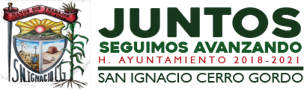 LEY DE TRANSPARENCIA Y ACCESO A LA INFORMACIÓN PÚBLICA DEL ESTADO DE JALISCO Y SUS MUNICIPIOSARTÍCULO 8 :  FRACCIÓN V :  INCISO S: ITINERARIO, AGENDA Y RESULTADOS DEL SUJETO OBLIGADOSEPTIEMBRE 2020PRESIDENTE MUNICIPALFECHA:MARTES 01/09/2020ACTIVIDADES AGENDADASRESULTADOS 2:00 P.M. ENTREGA DE TARJETAS DE BECAS A BENEFICIARIOS EN CASA DE LA CULTURA.SALIDA A GUADALAJARA A SECRETARÍA DE CULTURA, ARCHIVO Y SEMADET.EFECTUADOFECHA:MIÉRCOLES 02/09/2020ACTIVIDADES AGENDADASRESULTADOS 12:00 P.M. SESIÓN DEL CONSEJO MUNICIPAL DE DESARROLLO RURAL EN SALA DE SESIONESFIRMA CON NOTARIO PÚBLICO LIC. JOSÉ FLORES EN ARANDAS, PARA TERRENO DEL POLIDEPORTIVO. ASISTENTES: PRESIDENTE MUNICIPAL, PRESIDENTA DE DIF, SECRETARIO GENERAL Y SÍNDICO MUNICIPALEFECTUADO5:00 P.M. REUNIÓN DIGITAL “PAISAJE AGAVERO DE LOS ALTOS”, POR PLATAFORMA GOOGLE MEET.POSPUESTOFECHA:JUEVES 03/09/2020ACTIVIDADES AGENDADASRESULTADOS 10:00 A.M. FIRMA DE ESCRITURA DEL POZO EN ARANDAS CON EL NOTARIO LIC. RODOLFO VALLE.ATENCIÓN A LA CIUDADANÍA EN PRESIDENCIA MUNICIPAL.EFECTUADO3:00 P.M. REUNIÓN TENTATIVA EN EL CERRO CON EL PERSONAL DE LA FISCALÍAPOSPUESTAFECHA:VIERNES 04/09/2020ACTIVIDADES AGENDADASRESULTADOS 10:30 A.M. REUNIÓN EN JALOSTOTILÁN CON PRESIDENTES MUNICIPALES.ATENCIÓN A LA CIUDADANÍA.EFECTUADOFECHA:SÁBADO 05/09/2020ACTIVIDADES AGENDADASRESULTADOS FECHA:DOMINGO 06/09/2020ACTIVIDADES AGENDADASRESULTADOS FECHA:LUNES 07/09/2020ACTIVIDADES AGENDADASRESULTADOS 10:00 A.M. REUNIÓN EN LÍNEA QUINCENAL DEL COMITÉ EJECUTIVO DEL CONSEJO REGIONAL DE SEGURIDAD PÚBLICA ALTOS SUR.EFECTUADOFECHA:MARTES 08/09/2020ACTIVIDADES AGENDADASRESULTADOS 8:30 A.M. SESIÓN EXTRAORDINARIA EN SALA DE SESIONES. 9:00 A.M. VIDEOCONFERENCIA DE LA REGIÓN SANITARIA III ALTOS SUR.10:30 A.M. REUNIÓN CON MARITZA MACÍAS CORDERO, ENCARGADA DE LA DIRECCIÓN DE CECYTEJ PLANTEL SAN IGNACIO CERRO GORDO. 1:30 P.M. REUNIÓN EN BODEGA CON EL PERSONAL DE SERVICIOS MUNICIPALES.EFECTUADOFECHA:MIÉRCOLES 09/09/2020ACTIVIDADES AGENDADASRESULTADOS 9:00 A.M. REUNIÓN CON EL PERSONAL PARA TOMA DE FOTOGRAFÍA Y VIDEO PARA INFORME DE GOBIERNO.  EFECTUADOFECHA:JUEVES 10/09/2020ACTIVIDADES AGENDADASRESULTADOS 10:00 A.M. VIDEOCONFERENCIA “TRANSFORMANDO CONFLICTOS PARA CONSTRUIR SEGURIDAD Y CONVIVENCIA PACÍFICA”, ASISTENCIA DE PERSONAL DE DIF, SEGURIDAD PÚBLICA, JUEZ MUNICIPAL Y SECRETARIO GENERAL.11:30 A.M. REUNIÓN DEL CONSEJO DE SALUD, EN SALA DE SESIONES. CONVOCA EL REGIDOR DR. DIEGO. TEMAS: PREVENCIÓN DE ACCIDENTES, COVID-19, DENGUE Y VACUNACIÓN ANTIRRÁBICA, ASISTENCIA DE LA DIRECTORA DE LA REGIÓN SANITARIA III DRA. IDIONE MALDONADO.EFECTUADOFECHA:VIERNES 11/09/2020ACTIVIDADES AGENDADASRESULTADOS 9:00 A.M. REUNIÓN EN SALA DE SESIONES, PARA CONOCER EL PROGRAMA DE APROPIACIÓN DE ESPACIOS PÚBLICOS, POR PARTE DE PREVENCIÓN SOCIAL DEL ESTADO DE JALISCO.2:00 P.M. REUNIÓN EN EL ASILO.7:00 P.M. INVITACIÓN A SEGUNDO INFORME DE GOBIERNO DEL MTRO. RICARDO IVÁN GONZÁLEZ GARCÍA DE JESÚS MARÍA, JALISCO. EN EL AUDITORIO “PROF. RAMÓN MATA TORRES”, EN CASA DE LA CULTURA DE JESÚS MARÍA. EFECTUADOFECHA:SÁBADO 12/09/2020ACTIVIDADES AGENDADASRESULTADOS FECHA:DOMINGO 13/09/2020ACTIVIDADES AGENDADASRESULTADOS FECHA:LUNES 14/09/2020ACTIVIDADES AGENDADASRESULTADOS 2:30P.M. SESIÓN SOLEMNE CON MOTIVO DEL 2DO INFORME DE GOBIERNO, EN SALA DE SESIONES.7:00P.M. INVITACIÓN AL 2DO INFORME DE GOBIERNO DE TEPATITLÁN, POR MEDIO DE LA PÁGINA DE FACEBOOK OFICIAL DEL GOBIERNO DE TEPATITLÁN.EFECTUADOFECHA:MARTES 15/09/2020ACTIVIDADES AGENDADASRESULTADOS 8:30 A.M. SESIÓN DE CABILDO ORDINARIA, EN SALA DE SESIONES. AL TERMINAR SESIÓN DE CABILDO, REUNIÓN DE GIROS RESTRINGIDOS, CONVOCA LA SÍNDICO MUNICIPAL. 10:30 A.M. CITA CON LUCÍA CRISTINA ANGÚLO LÓPEZ, DIRECTORA DEL PLANTEL CECYTEJ, EN PRESIDENCIA.EFECTUADOFECHA:MIÉRCOLES 16/09/2020ACTIVIDADES AGENDADASRESULTADOS DÍA FESTIVO NO LABORABLE.EFECTUADOFECHA:JUEVES 17/09/2020ACTIVIDADES AGENDADASRESULTADOS DÍA FESTIVO REGIONAL, NO LABORABLEEFECTUADOFECHA:VIERNES 18/09/2020ACTIVIDADES AGENDADASRESULTADOS 9:00 A.M. GIRA POR TODO EL DISTRITO: ARANDAS, SAN MIGUEL, JALOSTOTITLÁN Y YAHUALICA DE GONZÁLEZ GALLO. 9:00 A.M. INVITACIÓN DE LA DIRECCIÓN GENERAL DE ASUNTOS AGRARIOS, SUBCOMITÉ REGIÓN III ALTOS SUR. A LA ENTREGA DE TÍTULOS DE LA PROPIEDAD DEL PROGRAMA DE REGULARIZACIÓN, EN EL AUDITORIO MUNICIPAL DE ARANDAS. EFECTUADOFECHA:SÁBADO 19/09/2020ACTIVIDADES AGENDADASRESULTADOS FECHA:DOMINGO 20/09/2020ACTIVIDADES AGENDADASRESULTADOS FECHA:LUNES 21/09/2020ACTIVIDADES AGENDADASRESULTADOS 11:00 A.M. VISITA AL MUSEO DE CAJIGAL EN ARANDAS. NO EFECTUADOATENCIÓN A LA CIUDADANÍA EN LA PRESIDENCIA MUNICIPALEFECTUADOFECHA:MARTES 22/09/2020ACTIVIDADES AGENDADASRESULTADOS 8:30 A.M. REUNIÓN SOBRE SEGURIDAD PÚBLICA.9:30 A.M. REUNIÓN PARA NUEVA SITUACIÓN DE NUEVA REINA DEL MUNICIPIO.11:00 A.M. GRABACIÓN DEL VIDEO DE LA CARRETERA ESTATAL QUE COMPRENDE NUESTRO MUNICIPIO, MEDIOS DE COMUNICACIÓN ESTARÁN PRESENTES.EFECTUADOFECHA:MIÉRCOLES 23/09/2020ACTIVIDADES AGENDADASRESULTADOS 9:00 A.M. SALIDA A GUADALAJARA A SECRETARÍA DE COMUNICACIONES Y TRANSPORTESEFECTUADOFECHA:JUEVES 24/09/2020ACTIVIDADES AGENDADASRESULTADOS ATENCIÓN A LA CIUDADANÍA EN LA PRESIDENCIA MUNICIPAL 10:30 A.M. GRABACIÓN DEL VIDEO “LA VIRGENCITA” MEDIO DE COMUNICACIÓN INVITADOSEFECTUADOFECHA:VIERNES 25/09/2020ACTIVIDADES AGENDADASRESULTADOS 10:00 A.M. SESIÓN DEL CONSEJO DE ADMINISTRACIÓN DEL O.P.D. SISTEMA DE AGUA POTABLE, EN SALA DE SESIONESATENCIÓN A LA CIUDADANÍA EN PRESIDENCIA MUNICIPALEFECTUADOFECHA:SÁBADO 26/09/2020ACTIVIDADES AGENDADASRESULTADOS FECHA:DOMINGO 27/09/2020ACTIVIDADES AGENDADASRESULTADOS FECHA:LUNES 28/09/2020ACTIVIDADES AGENDADASRESULTADOS DÍA NO LABORABLE; DÍA DEL SERVIDOR PÚBLICO. EFECTUADOFECHA:MARTES 29/09/2020ACTIVIDADES AGENDADASRESULTADOS 1:00 A.M. REUNIÓN SOBRE PROTECCIÓN CIVIL EN PRESIDENCIA MUNICIPAL ATENCIÓN A LA CIUDADANÍA EN PRESIDENCIA MUNICIPALEFECTUADOFECHA:MIÉRCOLES 30/09/2020ACTIVIDADES AGENDADASRESULTADOS 11:00 A.M. REUNIÓN PARA TRATAR TEMAS DE LA LIGA DE FUTBOL, MISA DE LOS TROQUEROS Y POSIBLES FIESTAS DE ENERO 2021ATENCIÓN A LA CIUDADANÍA EN LA PRESIDENCIA MUNICIPALREUNIÓN CON INTEGRANTES DEL GABINETE ESTATAL DE EDUCACIÓNEFECTUADO